Dzień dobry KOTKI Jak Wam idzie nauka wiersza? Jestem pewna, że nie macie z tym najmniejszego problemu Dzisiaj porozmawiamy sobie o Polsce Wtorek, 27.04.2020 r.Temat: Kim jesteś?Obejrzyj krótki film i odpowiedz na pytania:https://www.youtube.com/watch?v=FJ83BRqFPBAWymień nasze symbole narodowe.  Jak wygląda godło?Jakie są nasze barwy narodowe, co symbolizują?Jaki tytuł ma hymn Polski?Jak powinniśmy się zachowywać podczas śpiewania hymnu?Dokończ zdania:- Miejscowość w której mieszkam to….- Mój adres to….- Lubię swoją miejscowość ponieważ….- Moje przedszkole znajduje się w….Wykonaj zadania: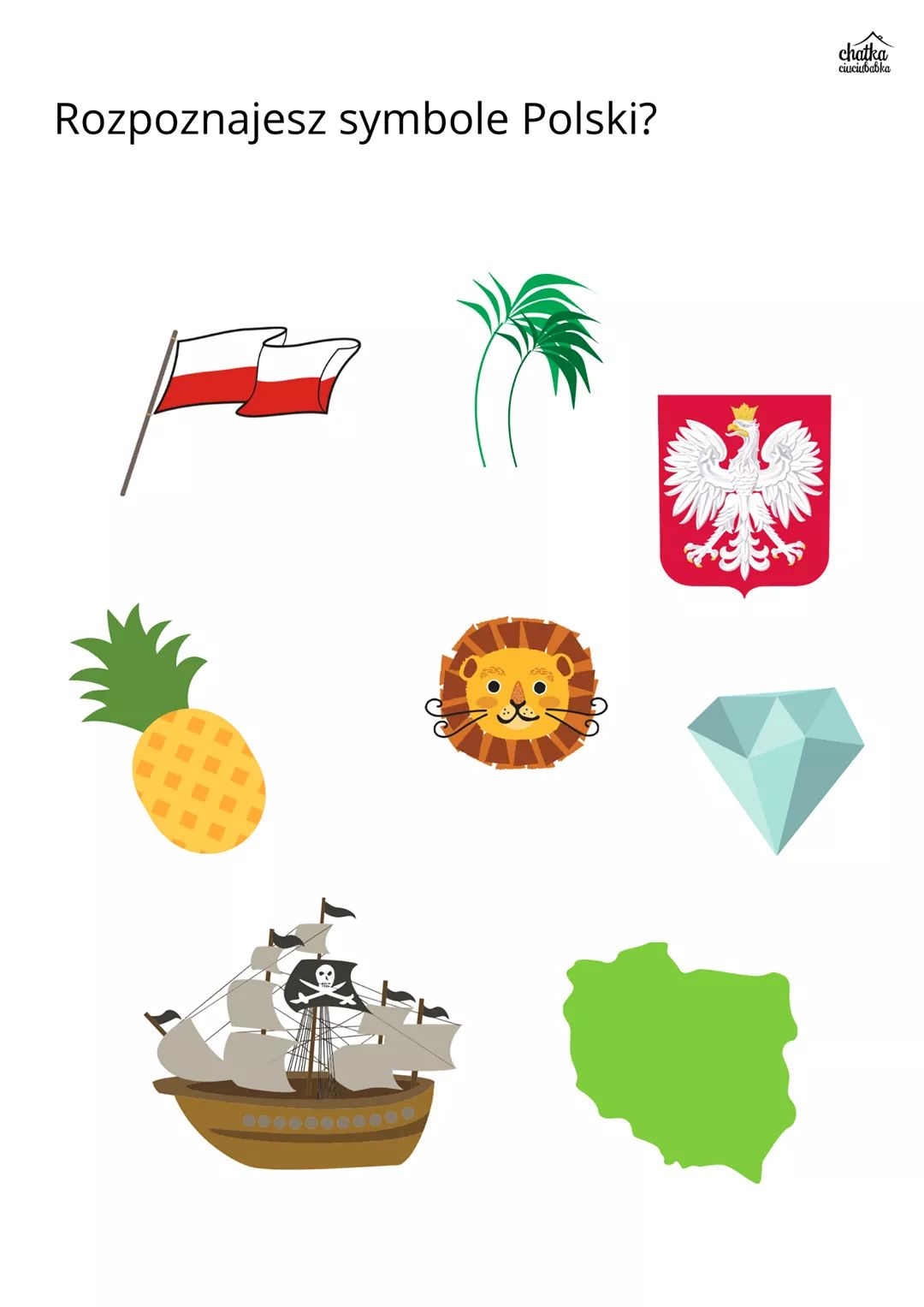 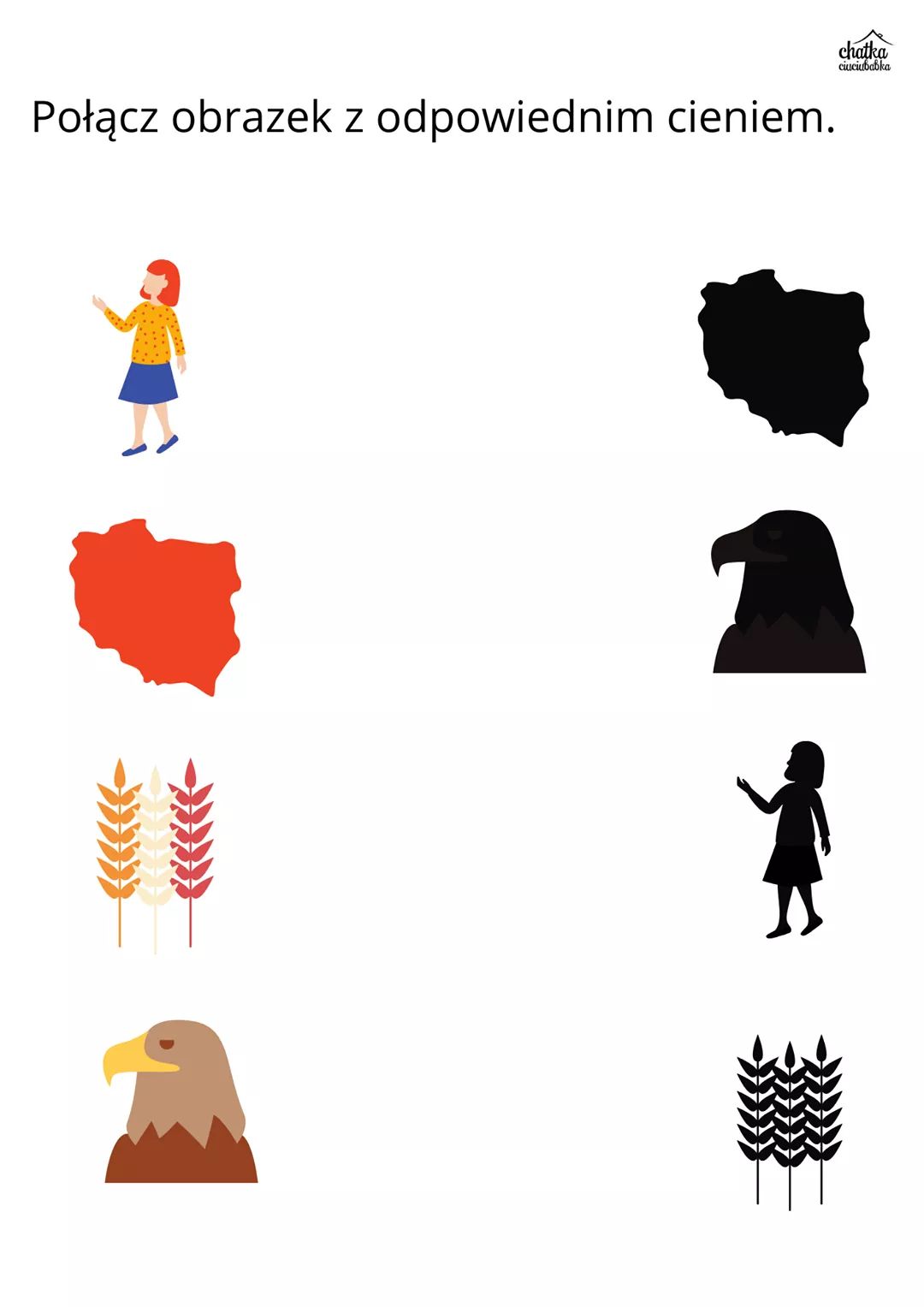 Obejrzyj prezentację, którą dla Was przygotowałam, poproście rodziców o przeczytanie napisów (prezentacja w osobnym pliku)Wykonaj zadania z książki, ze str. 28 i 29. 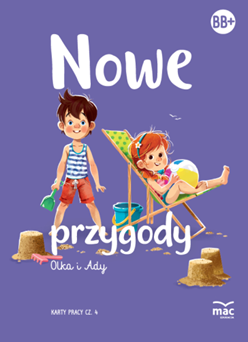 Zaśpiewaj piosenkę.https://www.youtube.com/watch?v=plug6OIrxRMWykonaj poniższe zadania: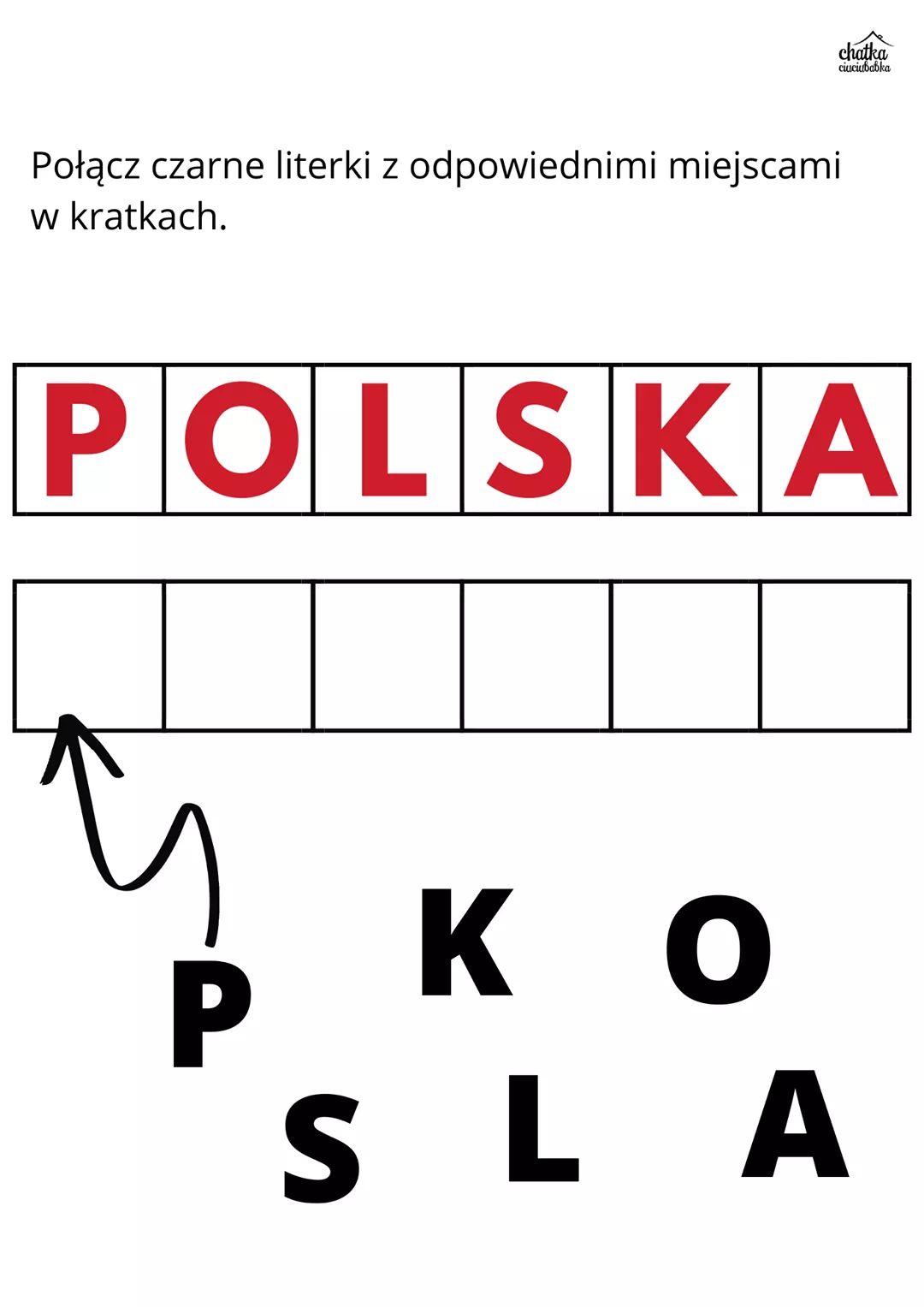 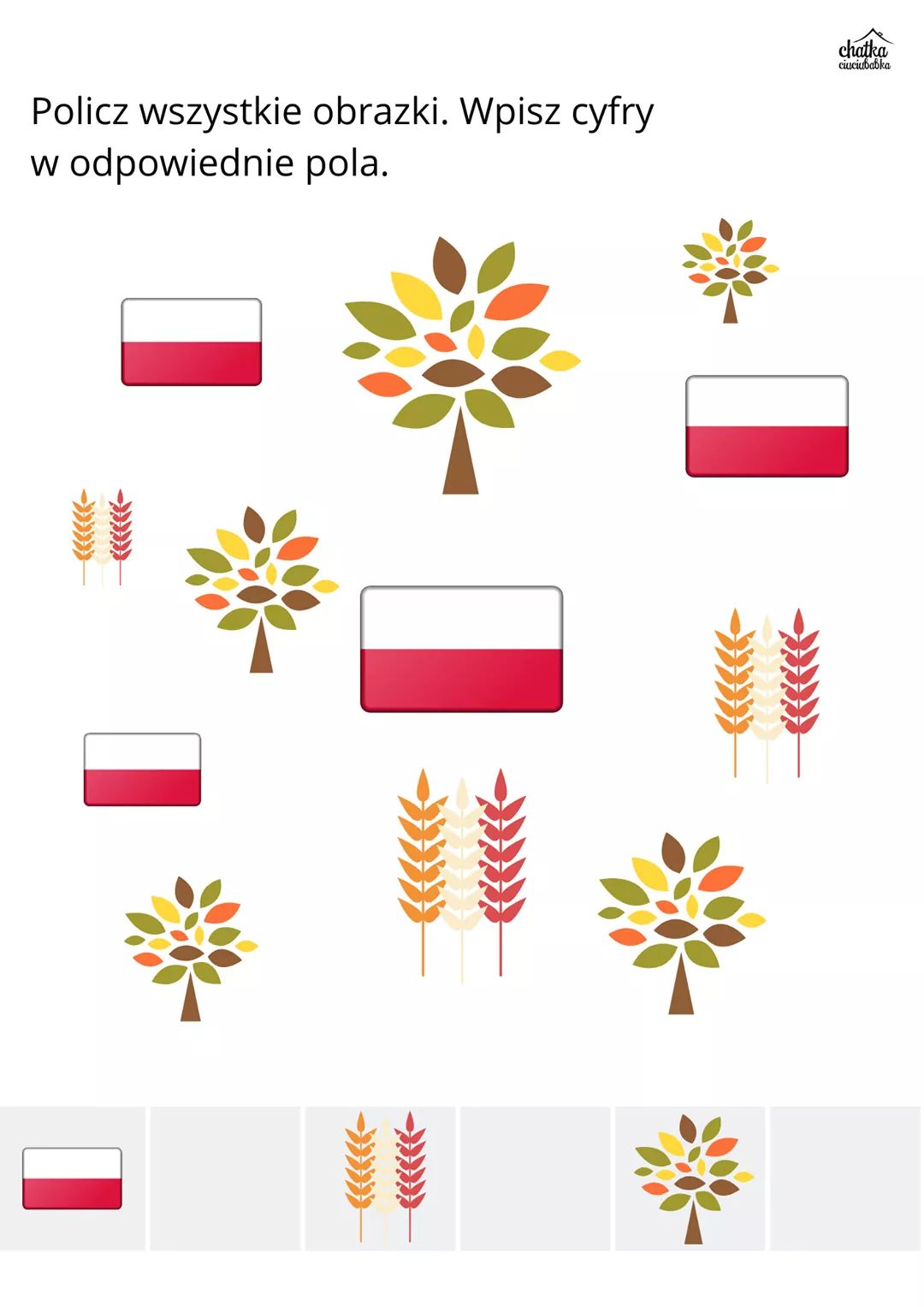 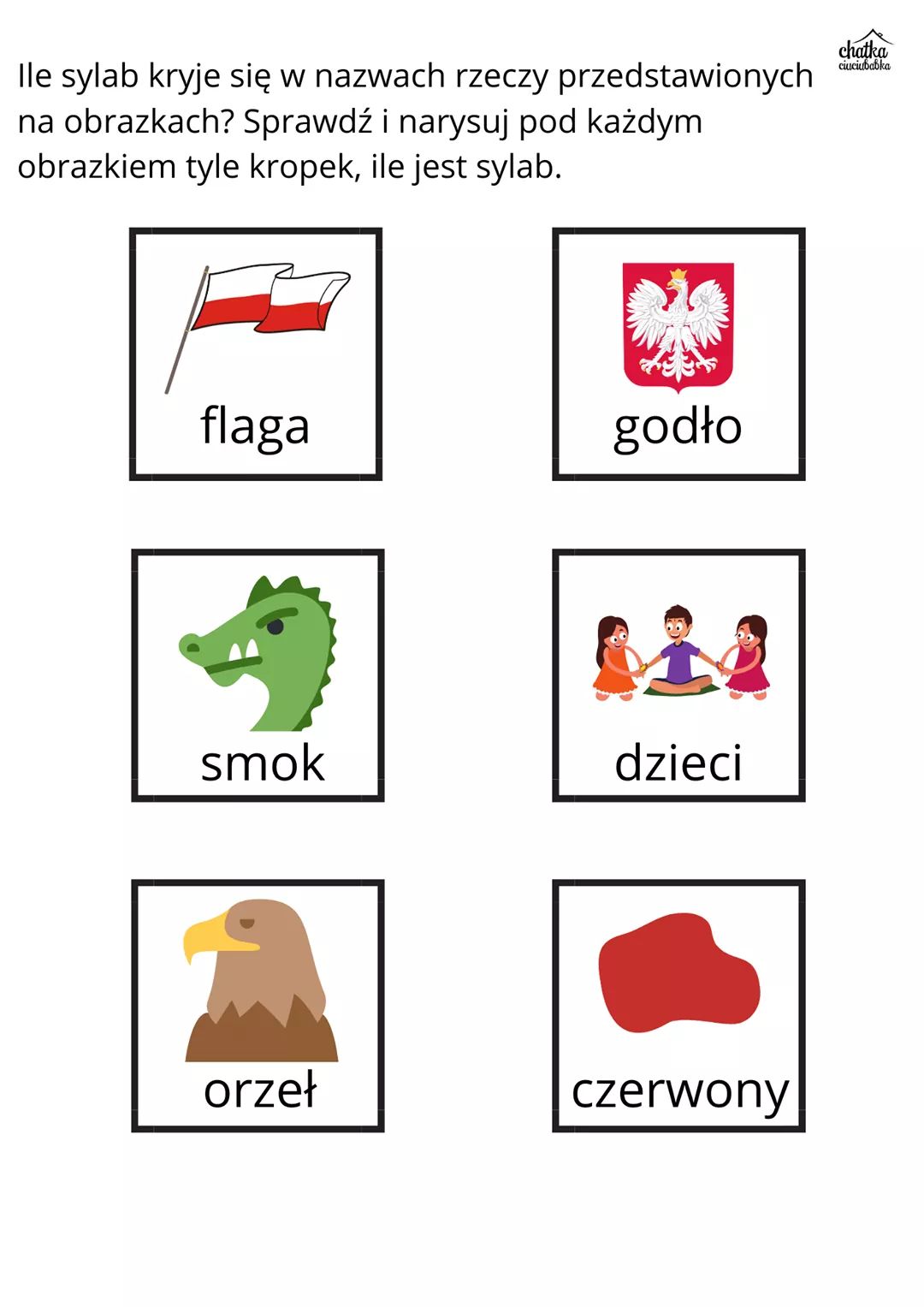 Życzę Wam miłej pracy Dzisiaj nie ma nic do wysłania.Pozdrawiam serdecznie 